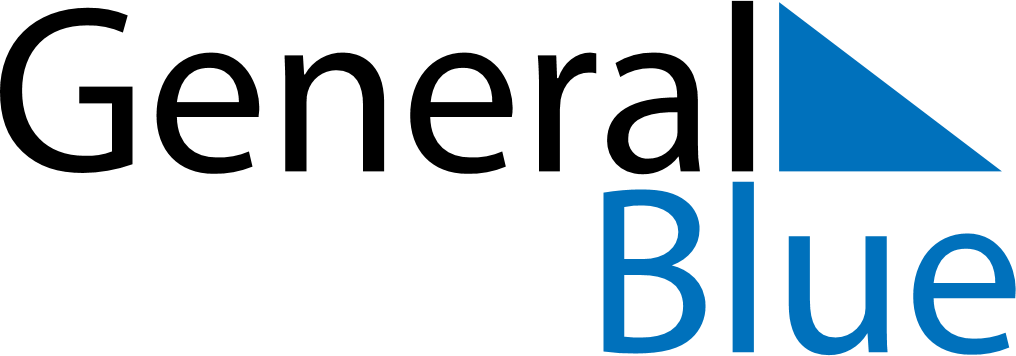 July 2019July 2019July 2019ChileChileMondayTuesdayWednesdayThursdayFridaySaturdaySunday123456789101112131415161718192021Our Lady of Mount Carmel22232425262728293031